Утверждено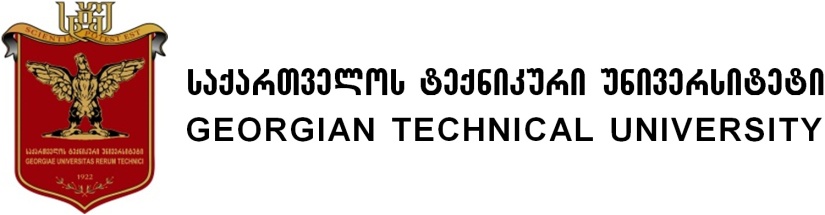 Академическим Советом ГТУ, согласноПостановлению№ 740 от 5 сентября 2012 г.МодифицированноАкадемическим Советом ГТУ, согласноПостановлению№ 01-05-04/94 от 2 апреля 2018 гОбразовательная программа бакалавриата Название программыФакультетРуководители программы Присваиваемая квалификация и объем программы в кредитахЯзык обучения Предпосылки  допуска  к  программе Описание  программыЦель  программыИтоги  обучения/компетентность  (общая и отраслевая)Методы  достижения  итогов  обучения (обучение/учеба) Система  оценки  знаний  студентовСфера  трудоустройства Возможность  продолжения  учебыНеобходимые  для  осуществления  программы  человеческий  и  материальный  ресурсКоличество  прилагаемых  силлабусов:   84Предметная  нагрузка  программы Карта итогов обученияУчебный план программыРуководители программы:		             Автандил Кикнадзе                                                                                                                                             Нона ЛомидзеВременный исполнитель  обязанностей начальникаслужбы обеспечения качества факултетаправа и международных отношений                                                                            Теа  ШакулашвилиДекан факультетаИраклий Габисония              ПринятоНа заседании Совета факультета бизнес-инжиниринга03.09.2012  протокол №7            СогласованоСлужба обеспечения качества ГТУ			                                          Ирма Инашвили          МодифицированноНа заседании Совета факультетаправа и международных отношений                  31.03.2018   протокол №11Председатель Совета факультета 		                                                    Ираклий ГабисонияМеждународные отношенияInternational RelationsПрава и международных отношенийLaw and International Relation Профессор Автандил Кикнадзе; Ассоциированный профессор Нона ЛомидзеБакалавр социальных наук по международным отношениям. (Bachelor of Social science in International Relations)Будет присвоено в результате освоения 150 кредитов(ECTS)основной специальности (отсюда 22кредита(ECTS)обязательныйиностранный язык)в сочетании  со всеми компонентоми представленной программой и  накопления не менее 240кредитов(ECTS) в сумме.Will be granted in case of mastering 150 credits of major specialty (out of these 22 credits foreign laguange is necessary components presented in this programme have to sum not fewer then 240 credits .РусскийПраво учиться по программе бакалавриата имеет лицо, которое зачислено в соответствии с законодательством Грузии.Образовательная бакалаврская программа составлена с использованием опыта Европейских и других ведущих университетов (Международныйуниверситет Карлсруэ  -Германия, МеждународныйВебстерский университет- США,Лондонская научная школа экономики и политических наук –Британия,Метропольный университет -Прага,Вроцлавский университет- Польша, Свободный университет Берлина –Германия,Университет Мальмё –Швецыя. Учебная программа составлена по системе ECTS. 1 кредит равен 25 часам, как контактным, так самостоятельным.Бакалаврская  программа  по  международным  отношениям даёт  студенту  возможность  широкого  выбора,  позволяет планировать собственный  профиль.  Программа  состоит  из  обязательных,    выборочных   и свободных   компонентов.В  обязательных  учебных  компонентах  студент  набирает  150 кредитов. ECTS)- отсюда 128 кредитов (ECTS)-обязательные учебные курсы для развития професиональных навыков и 22 кредита(ECTS)  обязательныйиностранный язык (английсcкий, немецкий, французский). В выборочном  компоненте  студент  набирает  65 кредитов(ECTS)Свободный компонент-15 кредитов (ECTS)Бакалаврская  работа-10 кредитов (ECTS)-включает компонент  способствующий  развитию исследовательских и самостоятельных навыков для написания   бакалаврской работы.Объем каждого семестра составляет 30 кредитов ECTS. Образовательная программа длится 4 года (8 семестров). Один семестр включает 20 учебных недель. Для лекции и семинара предназначено 15 недель за семестр. За этот период студент может набрать максимум 60 баллов. Текущая активность максимально оценивается в - 30 баллов, промежуточный экзамен максимально оценивается в 30 баллов и один заключительный экзамен который максимально оценивается в 40 баллов. Студенту учебный курсс будит засчитон в случае, если  сумма баллов текущей активности и заключительного экзамена будет составлять минимум 51 балл.   При необходимости для дополнительного экзамена предусмотренна - XX неделя. Студент имеет право выйти на дополнительный экзамен в том случае если,  наберет  в сумме баллов  промежуточного и заключительного  экзамена 41-50 баллов.Дополнительный экзамен должен быть назначен не ранее чем через 5 дней после обявлении результатов заключительного экзамена. К оценке полученной студентом в допольнительном экзамене не добавляется количество баллов, полученных в заключительном экзамене.Продолжительность  первого  учебного  года - 2 семестра (40 недель). I семестр- студент изучает 4обязательных учебных курса  в сумме 20кредитов  и 2выборочных учебных курса в сумме 10 кредитов. II семестр- студент изучают 5 обязательных учебных курсов в сумме 25  кредитов  и 1выборочный учебный курс в сумме 5 кредитов.Продолжительность  второго  учебного  года - 2 семестра (40 недель). Студент изучает 12 учебных курсов  в сумме 60 кредитов из которых 2 предмета 10 кредитов являются выборочными а 10 предметов 50 кредитов- обязательными.Продолжительность  третьего  учебного  года - 2 семестра (40 недель). I семестр- студент изучает 4 обязательные учебные курсы в сумме 20 кредитов и 2 выборочные учебные курсы в сумме 10 кредитов.II семестр- студенты изучают 3 обязательные учебные курсы в сумме15 кредитов и 2 выборочных  учебные курсы в сумме10 кредитов. В течении II семестра  5 кредитов выделенны на  свободные компоненты.Продолжительность  четвертого  учебного  года - 2 семестра (40 недель). I семестр- студент изучает 3 обязательных  учебных курса в сумме 15 кредитов 2 выборочных  учебных курса в сумме 10 кредитов. В течении I семестра 5 кредитов выделенны на свободные компоненты../II  семестр- студент  изучает 1 обязательный  учебный курс в сумме 5 кредитов, 2 выборочных  учебных курса в сумме 10 кредитов, в этом же семестре  студент  подготавлевает бакалаврскую работу- 10 кредитов, и 5 кредитов выделенны на свободные компоненты.Программа  включает в себя следующие компоненты: Обязательные образовательные курсы (150 ECTS ); Дисциплины по выбор –(65 ECTS); Свободные компоненты (15 ECTS); Бакалаврская работа (10 ECTS). В соответствии с миссией Грузинского технического университета, целью программы является подготовка конкурентоспособных на рынке труда бакалавров сферы международных отношений, ориентированных на высококвалифицированные и демократично-гуманные ценности по конкретным направлениям – мировая политика, национальная и международная  безопасность, внешняя и внутренняя политика Грузии, ее роль в новой  мировой модели, обучить тенденциям развития международных отношений и мировым интеграционным и демократичным процессам.Знание и осознаниезнание  основных  вопросов  социальных  и  политических  наук;знание  вопросов  политической  философии  и  социологии;знание  мировых  политических  идеологий;знание  политических,  общественных,  философских,  исторических,  правовых  и  экономических  аспектов  международных  отношений;знание  истории  Грузии  и  основных  аспектов  становления  и  развития  грузинской  дипломатии;знание  политической  истории зарубежных  стран  и  протекающих  в  них  общественных  процессов;знание  теорий  международных  отношений  и  методов  их  осуществления  на  практике;знание  истории  международной  дипломатии;знание  основных  форм  вертикальной  и  горизонтальной  организации  государства,  основных  принципов  местного  самоуправления;знание  основных  прав  и  свобод  человека,  их  пределов  и  объёма;знание  основных  принципов  междунарохдного  права  и  её  важные  институты;знание  истории  евроинтеграции  и  её  основных  факторов;знание  геополитических  теорий  и  внешнеполитической  ориентации  стран;знание  дипломатического  этикета;теории  демократизации,  изучение  вопроса;знание  важных  институтов  дипломатического  и  консульского  права;знание  основных  статей  заключения  международного  договора  и  важных  аспектов  его  осуществления;осознание  роли  и  назеачения  различных  государств  и  интеграционных  образований  в  новом  мировом  порядке;знание  и  осознание  факторов  международного  порядка,  проблем  глобализации  и  безопасности;изучение  политической  системы  современной  Грузии;осознание  места  и  роли  Грузии,  как  небольшого  государства  в  современной  международной  системе.  осознание важности владения иностранных языков для ведения деловых переговоров.Способность  применения  знаний  на  практикеспособность  к  подготовке  внешнеполитических  и  дипломатических  проектов  государственного  значения;способность  к  осуществлению  действий  при  разработке  документации  политического  и  правового  характера  и  их  реализации;способность  к  действию  с  соблюдением  процедур  и  использованием  правовых  средств  на  соответствующих  службах  публичных  учреждений;способность  к  обоснованию  собственной  позиции  при  включении  в  дебаты,  понимании  иного  мнения  и  анализе  политических  событий;способность  оценки  политических,  правовых,  социальных,  экономических  фактов  и  обстоятельств;способность  участвовать  в  процессах  формирования  внешней  политики  государства;способность идентифицировать  связанные  с  осуществлением  внешней  политики  проблемы,  искать,  толковать  и  использовать  средства  для  их  решения;способность  к  использованию  полученных  знаний  на  практике  и  способность  к  самостоятельной  работе.Способность  делать  выводы  способность  принять  решения  на  основании поиска  в  различных  источниках  новой  информации  и  её  критического  анализа;способность  переработки  информации  и  интерпретации  данных,  идентифицированя  комплексных  проблем  и  их  решения;способность  обобществления  событий  политического  характера,  анализа  конкретных  фактов  и  их  оценки.Способность    коммуникацииспособность  составлять  отчёты,  комментарии,  эссе  на  политические  процессы  с  использованием  специфической  терминологии  на  русском  и  иностранных  языках  и  вести  диалог;способность  перерабатывать  и  сохранять  информацию  с  использованием  компьютерной  техники;способность  поиска  и  переработки  информации  на  основании  информационных  банков;способность  вести  переговоры  в  пределах  дипломатического  этикета.Навык  обучения:Выпускник может: многосторонне и последовательно оценивать процесс собственного обучения, с целью профессионального развития или повышения квалификации, определятьнеобходимость дальнейшего обучения; С целью обеспечения адекватной профессиональной деятельности в сфере международных отношений и соотвецтвие рынку труда изыскивать и использовать печатные и интернет-ресурсы для расширения кругозора.Ценностиспособность  признания  и  соблюдения  этических  и  моральных  норм,  утвержденных  в  международных  отношениях идипломатии ;способность  к  действиям  при  практической  деятельности  с  учётом  справедливости,  прав  человека,  социальных  и  демократических  ценностей;способность  идентифицировать  общественные  интересы  и ценности  вне  различных  политических  событий  и  процессов;способность  установить  разумное,  целесообразное  соотношение  между  ценностями.  лекциясеминар (работа в составе группы)  практическое занятиелабораторное занятиепрактикакурсовая работа/проектконсультациясамостоятельная работа 1.  Вербальный,  или  устно-речевой  метод. Основывается  на  лекции,  изложении,  беседе  и  др.  В  данном  процессе  педагог  с  помощью  слов  передаёт,  разъясняет  учебный  материал,  а  студенты  активно  воспринимают  и  усваивают  материал,  слушая,  запоминая  и  осмысливая  его.2.  Дискуссия/дебаты -  процесс  дискуссии  резко  повышает  степень  включенности  и  активности  студентов.  Дискуссия  может  перерасти  в  спор.  Этот  процесс  не  ограничивается  только  заданными  профессором  вопросами.  Этот  метод  развивает  у  студента  способность  к  спору  и  обоснованию  своего  мнения.3.  Групповая  работа – обучение  по  этому  методу предполагает  деление  студентов  на  группы  и  дача  им  учебных  заданий.  Члены  группы  индивидуально  разрабатывают  вопрос  и  и  параллельно  делятся  ими   с  остальными  членами  группы.  Исходя  из  поставленной  перед  ними  задачи,  в  процессе  работы  группы  возможно  перераспределение  функций  между  её  членами.  Эта  стратегия  обеспечивает  максимальную  включенность  всех  студентов  в  учебный  процесс.  4.  Метод  работы  над  книгой.5.  Основанное  на  проблеме  учение  (PBL)  -  учебный  метод,  который  в  качестве  начального  этапа  получения  новых  знаний  и  процесса  интеграции  использует  проблему.  6.  Сотрудническое  (cooperative)  обучение  -  стратегия  такого  обучения,  где  каждый  член  группы  обязан  не  только  изучить,  но  и  помочь  другу  по  команде    лучше  изучить  предмет.  Каждый  член  группы  работает  над  проблемой,   пока все  из  них  не  освоят  вопрос.  7.  Эвристический   метод – основан  на  поэтапном  решении поставленной  перед  студентами  задачи.   Эта  задача  осуществляется  в  процессе  обучения  путем  самостоятельного  фиксирования  фактов  и  выявления  связей  между  ними. 8.  Анализ  случая  (Casestudy)  - профессор  вместе  со  студентами  на  лекции  рассматривает  конкретные  случаи,  которые  всесторонне  и  основательно  изучают  вопрос,  например,  решения  казуса.  9.  Мозговая  атака  (Brainstorming) – этот  метод  предполагает  формирование  максимально  больше,  желательно  радикально  отличающихся  одна  от  другой,  мыслей,  идей  о  конкретном  вопросе/проблеме  в  пределах  конкретной  темы  и  помощь  в  их  выражении.  Данный  метод  способствует  развитию  творческого  подхода  к  проблеме.  Этот  метод  эффективен  в  условиях  существования  многочисленной  группы  студентов  и  состоит  из  нескольких  основных  этапов:определение проблемы/вопроса  с  творческой  точки  зрения;отметить  в  определенный  промежуток  времени имеющиеся  у  аудитории по  поводу  вопроса  идеи  без  критики  (в  основном,  на  доске);отбор  путём  исключения  тех  идей,  которые  проявляют  наибольшее соответствие  с  поставленным  вопросом;определение  критериев  оценки  для  установления  соответствия  идеи  с  целью  исследования;оценка  выбранных  идей  по  заранее  определенным  критериям;выявление  идеи  с  высшей  оценкой,  как  наилучшего  средства  решения  поставленной  проблемы.10.  Ролевые  и  ситуационные  игры  -  проводимые   по  сценарию  ролевые  игры  позволяют  студенту  посмотреть  на  вопрос  с  различных  позиций  и  помогают  ему  в  формировании  альтернативной  точки  зрения,  так  же,  как  дискуссия,  ролевые  игры,  также,  формируют  у  студента  способность  независимо  выразить  свою  позицию  и  отстоять  её  в  ходе  спора.11.  Метод  демонстрирования – этот  метод  предполагает  визуальное  представление  информации.  С  точки  зрения  достижения  результата  он  довольно  эффективен.  В  нередких  случаях  лучше  предоставить  студентам  материал  одновременно  и  аудио путем,  и  визуальным  путём.  Изучаемый  материал  может  продемонстрировать  как  преподаватель,  так  и  студент.  Этот  метод  помогает  сделать  наглядными  различные  ступени  восприятия  изучаемого  материала,  конкретнее,  выполнение  чего  придётся  студентам  самостоятельно:  при  этом,  эта  стратегия  визуально  покажет  сущность  вопроса/проблемы.  12.  Индукция,  дедукция,  анализ  и  синтез.индуктивный  метод  обучения  определяет  такую  форму  любых  предметных  знаний,  когда  ход  мыслей  в  процессе  обучения  от  частного  к  общему,  от  фактов  к  обобществлению  является  напрвленным,  т.е.  при  передаче  материала  процесс  протекает  от  конкретного  к  общему.дедуктивный  метод  обучения  определяет  такую  форму  передачи  любых  предметных  знаний,  которая  является  логическим  процессом  обнаружения  новых  знаний  на  основании  общих  знаний,  т.е.  процесс  протекает  от  общего  к  конкретному.метод  анализа  в  учебном  процессе  помогает  в  делении  на  составные  части  материала,  как  единого  целого,  тем  самым  упрощается  детальное  освещение  отдельных  вопросов,  существующих  внутри  сложной  проблемы.метод  синтеза  предполагает  обратную  процедуру,  т.е. создание  единого  целого  путем  группировки  отдельных  вопросов.  Этот  метод  способствует  развитию  способности  увидеть  проблему,  как  целое.13.  Объяснительный  метод  обучения – основывается  на  суждении  вокруг  данного  вопроса,  профессор  при  передаче  материала  приводит  конкретный  пример,который  рассматривается  подробно  в  пределах  данной  темы.14.  Ориентированное  на  деяние  обучение – требует  активной  включенности  профессора  и  студента  в  процесс  обучения,  где  особую  нагрузку  приобретает  практическая  интерпретация  теоретического  материала.15.  Метод  письменной  работы,  который  предполагает  следующие  виды  активностей:  выписки  и  записи,  конспектирование  материала,   составление  тезисов,  выполнение  реферата  или  эссе  и  т.д.16.  Сравнительный  (comparative)  метод – который  предполагает  изучение  вопроса  на  основании  сравнительного  исследования.17.  Исторический  метод – который  предполагает  изучение  различных  событий  по  развитию  во  времени.  Оценивается по 100 балльной шкале.Положительная оценка:(A)–отлично – оценивается в 91-100 баллов;(B)– очень хорошо – оценивается 81-90 баллов;(C)– хорошо – оценивается в 71-80 баллов;(D)– удовлетворительно – оценивается в 61-70 баллов;(E)–достаточно – оценивается в 51-60 баллов.Отрицательная оценка:(FX)–не сдал – оценка в 41-50 баллов, что означает, что студенту, для того, чтобы сдать предмет, нужно больше работать, и ему предоставляется возможность на основаниисамостоятельной работы еще один раз держать экзамен; (F)–срезался – оценка в 40 баллов и меньше, что означает, что проведенная студентом работа недостаточна, и он должен изучить предмет заново. У  выпускника  по  бакалаврской  программе  международных  отношений  будет  дана  возможность  работать  на  любой  работе  и  должности,  где  не  требуется  академической  степени  магистраПубличные организации;Международные, межгосударственные и неправительственные организации;в государственных структурах;в ведущих грузинских компаниях, имеющих тесные связи с зарубежными партнерами;в грузинских представительствах международных корпораций и зарубежных организаций;в зарубежных торговых представительствах Грузии;в грузинских и зарубежных вузах;в крупных научных и аналитических центрах;в средствах массовой информации.Образовательные программы магистратуры Образавательная программа бакалаврията «междунородние отношения» абезпеченно обезательным матеряльным ресурсом и академическим  и Вспомогательным персоналом.Соответствующую информацию смотрите в прилагаемых документах.    №ПредметПредпосылки допускаКредиты ECTS Кредиты ECTS Кредиты ECTS Кредиты ECTS Кредиты ECTS Кредиты ECTS Кредиты ECTS Кредиты ECTS №ПредметПредпосылки допускаI годI годII годII годIII годIII годIV годIV год№ПредметПредпосылки допускаСеместры Семестры Семестры Семестры Семестры Семестры Семестры Семестры №ПредметПредпосылки допускаIIIIIIIVVVIVIIVIIIУчебные  курсы  обязательного  обученияУчебные  курсы  обязательного  обученияУчебные  курсы  обязательного  обученияУчебные  курсы  обязательного  обученияУчебные  курсы  обязательного  обученияУчебные  курсы  обязательного  обученияУчебные  курсы  обязательного  обученияУчебные  курсы  обязательного  обученияУчебные  курсы  обязательного  обученияУчебные  курсы  обязательного  обученияУчебные  курсы  обязательного  обученияИностранный язык Английский- B 1.1Не имеются6Иностранный язык Немецкий - B 1.1Не имеются6Иностранный язык Французский- B 1.1Не имеются6Новейшая история мираНе имеются4Введение в международные отношенияНе имеются5Современная западная политико-правовая мысльНе имеются5Выборочные   учебные  курсыВыборочные   учебные  курсыВыборочные   учебные  курсыВыборочные   учебные  курсыВыборочные   учебные  курсыВыборочные   учебные  курсыВыборочные   учебные  курсыВыборочные   учебные  курсыВыборочные   учебные  курсыВыборочные   учебные  курсыВыборочные   учебные  курсыКультурологияНе имеются5Прикладная информатика- 1Не имеются5История и культура ГрузииНе имеются5Писменная и устная коммуникацияНе имеются5Введение в философиюНе имеются5Учебные курсы обязательного обученияУчебные курсы обязательного обученияУчебные курсы обязательного обученияУчебные курсы обязательного обученияУчебные курсы обязательного обученияУчебные курсы обязательного обученияУчебные курсы обязательного обученияУчебные курсы обязательного обученияУчебные курсы обязательного обученияУчебные курсы обязательного обученияУчебные курсы обязательного обученияИностранный язык Английский -  B1.2Иностранный язык Английский  B 1.16Иностранный язык Немецкий -B1.2Иностранный язык Немецкий - B 1.16Иностранный язык Французский- B1.2Иностранный язык Французский- B 1.16Основы государства и праваНе имеются5ПолитологияСовременная западная политико-правовая мысль5Основы экономической теорииНе имеются5История международных отношенийНовейшая история мира4Выборочные  учебные  курсыВыборочные  учебные  курсыВыборочные  учебные  курсыВыборочные  учебные  курсыВыборочные  учебные  курсыВыборочные  учебные  курсыВыборочные  учебные  курсыВыборочные  учебные  курсыВыборочные  учебные  курсыВыборочные  учебные  курсыВыборочные  учебные  курсыПрикладная информатика- 2Прикладная информатика- 15Прикладная психологияНе имеются5Общая социологияНе имеются5Выборочные  учебные  курсыВыборочные  учебные  курсыВыборочные  учебные  курсыВыборочные  учебные  курсыВыборочные  учебные  курсыВыборочные  учебные  курсыВыборочные  учебные  курсыВыборочные  учебные  курсыВыборочные  учебные  курсыВыборочные  учебные  курсыВыборочные  учебные  курсыИностранный язык Английский -  B2.1Иностранный язык Английский -  B1.25Иностранный язык Немецкий - B2.1Иностранный язык Немецкий - B1.25Иностранный язык Французский- B2.1Иностранный язык Французский- B1.25Мировая экономикаОсновы экономической теории5Международное правоОсновы государства и права5Теория международных отношенийВведение вмеждународные отношения5Грузия в современной системе международных отношений»История международных отношений5Выборочные  учебные  курсыВыборочные  учебные  курсыВыборочные  учебные  курсыВыборочные  учебные  курсыВыборочные  учебные  курсыВыборочные  учебные  курсыВыборочные  учебные  курсыВыборочные  учебные  курсыВыборочные  учебные  курсыВыборочные  учебные  курсыВыборочные  учебные  курсыПолитическая  география не имеются5История дипломатиине имеются5Учебные  курсы  обязательного  обученияУчебные  курсы  обязательного  обученияУчебные  курсы  обязательного  обученияУчебные  курсы  обязательного  обученияУчебные  курсы  обязательного  обученияУчебные  курсы  обязательного  обученияУчебные  курсы  обязательного  обученияУчебные  курсы  обязательного  обученияУчебные  курсы  обязательного  обученияУчебные  курсы  обязательного  обученияУчебные  курсы  обязательного  обученияИностранный язык Английский -  B2.2Иностранный язык Английский -  B2.15Иностранный язык Немецкий - B2.2Иностранный язык Немецкий - B2.15Иностранный язык Французский-B2.2Иностранный язык Французский- B2.15Введение в регеоноведениене имеются5Международные экономические отношенияМировая экономика5Искуство международных  переговоровВведение в международные отношения5Мировая политикаИстория международных отношений5Выборочные  учебные курсыВыборочные  учебные курсыВыборочные  учебные курсыВыборочные  учебные курсыВыборочные  учебные курсыВыборочные  учебные курсыВыборочные  учебные курсыВыборочные  учебные курсыВыборочные  учебные курсыВыборочные  учебные курсыВыборочные  учебные курсыТеория национализмаТеория международных отношений5Демократия и демократизацияПолитология5Критическое мышлениеНе имеются5Учебные курсы обязательного  обученияУчебные курсы обязательного  обученияУчебные курсы обязательного  обученияУчебные курсы обязательного  обученияУчебные курсы обязательного  обученияУчебные курсы обязательного  обученияУчебные курсы обязательного  обученияУчебные курсы обязательного  обученияУчебные курсы обязательного  обученияУчебные курсы обязательного  обученияУчебные курсы обязательного  обученияИнституты и политика Европейского союзаМировая политика5Международная безопасностьНе имеются5Современная внешняя политика Китайской нородной республикиНе имеются4Международные отношения и дипломатия XX-XXI в.в.Введение в международные отношения6Выборочные  учебные курсыВыборочные  учебные курсыВыборочные  учебные курсыВыборочные  учебные курсыВыборочные  учебные курсыВыборочные  учебные курсыВыборочные  учебные курсыВыборочные  учебные курсыВыборочные  учебные курсыВыборочные  учебные курсыВыборочные  учебные курсыВторой иностранный язык Английский-A1.1Не имеются5Второй иностранный язык Немецкий-A1.1Не имеются5Второй иностранный язык Французский-A1.1Не имеются5Второй  иностранный языкКитайский-  A1.1Не имеются5Второй  иностранный языкЯпонский-  A1.1Не имеются5Мировые цивилизацииНе имеются5Политическая психологияНе имеются5Геополитика: прошлое и настоящееНе имеются5Учебные курсы обязательного  обученияУчебные курсы обязательного  обученияУчебные курсы обязательного  обученияУчебные курсы обязательного  обученияУчебные курсы обязательного  обученияУчебные курсы обязательного  обученияУчебные курсы обязательного  обученияУчебные курсы обязательного  обученияУчебные курсы обязательного  обученияУчебные курсы обязательного  обученияУчебные курсы обязательного  обученияСовременная дипломатия : теория и практикаМеждународные отношения и дипломатия XX-XXI в.в.5Внешняя политика СШАМировая политика5НАТО в системе международных отношений  Институты и политика Европейского союза5Выборочные  учебные  курсыВыборочные  учебные  курсыВыборочные  учебные  курсыВыборочные  учебные  курсыВыборочные  учебные  курсыВыборочные  учебные  курсыВыборочные  учебные  курсыВыборочные  учебные  курсыВыборочные  учебные  курсыВыборочные  учебные  курсыВыборочные  учебные  курсыВторой иностранный язык Английский- A 1. 2Второй иностранный язык Английский-A1.15Второй иностранный язык Немецкий- A 1. 2Второйиностранный язык Немецкий-A1.15Второй иностранный язык Французский- A 1. 2Второйиностранный язык Французский-A1.15Второй  иностранный языкКитайский-  A 1. 2Второй  иностранный языкКитайский- A1.15Второй  иностранный языкЯпонский-  A 1. 2Второй  иностранный языкЯпонский- A1.15Глобальное управлениеНе имеются5Связи с общественностьюНе имеются5США и новый мировой порядокНе имеются5             Свободный  компонент             Свободный  компонент             Свободный  компонент5Учебные курсы обязательного обученияПолитический анализ международных отношенийПолитология4Международные конфликты  и  методы их  регулирования    Введение в международные отношения5Экономическая дипломатияМеждународные экономические отношения6Выборочные  учебные курсыВыборочные  учебные курсыВыборочные  учебные курсыВыборочные  учебные курсыВыборочные  учебные курсыВыборочные  учебные курсыВыборочные  учебные курсыВыборочные  учебные курсыВыборочные  учебные курсыВыборочные  учебные курсыВыборочные  учебные курсыВторой иностранный язык Английский-A2.1Второйиностранный язык Английский-A 1. 25Второй иностранный язык Немецкий-A2.1Второйиностранный язык Немецкий- A 1. 25Второй иностранный язык Французский-A2.1Второйиностранный язык Французский- A 1. 25Второй  иностранный языкКитайский-  A2.1Второй  иностранный языкКитайский-  A 1. 25Второй  иностранный языкЯпонский-  A2.1Второй  иностранный языкЯпонский-  A 1. 25Политический анализНе имеются5Государство и право зарубежных странНе имеются5Политическая социология международных отношенийНе имеются5               Свободный  компонент               Свободный  компонент5Учебные курсы обязательного  обученияУчебные курсы обязательного  обученияУчебные курсы обязательного  обученияУчебные курсы обязательного  обученияУчебные курсы обязательного  обученияУчебные курсы обязательного  обученияУчебные курсы обязательного  обученияУчебные курсы обязательного  обученияУчебные курсы обязательного  обученияУчебные курсы обязательного  обученияУчебные курсы обязательного  обученияМеждународные интеграционные процессы и международные организацииОсновы международного права5Выборочные  учебные  курсыВыборочные  учебные  курсыВыборочные  учебные  курсыВыборочные  учебные  курсыВыборочные  учебные  курсыВыборочные  учебные  курсыВыборочные  учебные  курсыВыборочные  учебные  курсыВыборочные  учебные  курсыВыборочные  учебные  курсыВыборочные  учебные  курсыВторой иностранный язык Английский-A2.2Второйиностранный язык Английский-A2.15Второй иностранный язык Немецкий-A2.2Второйиностранный язык Немецкий-A2.15Второй иностранный язык Французский-A2.2Второйиностранный язык Французский-A2.15Второй  иностранный языкКитайский- A2.2Второй  иностранный языкКитайский- A2.15Второй  иностранный языкЯпонский- A2.2Второй  иностранный языкЯпонский- A2.15Международное право прав человекаНе имеются5Региональные подсистемы и региональные проблемы международных отношенийНе имеются5Фактор религии в международных отношенияхНе имеются5Бакалаврская работа  10            Свободный   компонент            Свободный   компонент            Свободный   компонент            Свободный   компонент            Свободный   компонент            Свободный   компонент            Свободный   компонент            Свободный   компонент            Свободный   компонент            Свободный   компонент5(студент может выбрать свободные учебные  компоненты из других образовательных программ университета)(студент может выбрать свободные учебные  компоненты из других образовательных программ университета)(студент может выбрать свободные учебные  компоненты из других образовательных программ университета)(студент может выбрать свободные учебные  компоненты из других образовательных программ университета)(студент может выбрать свободные учебные  компоненты из других образовательных программ университета)(студент может выбрать свободные учебные  компоненты из других образовательных программ университета)(студент может выбрать свободные учебные  компоненты из других образовательных программ университета)(студент может выбрать свободные учебные  компоненты из других образовательных программ университета)(студент может выбрать свободные учебные  компоненты из других образовательных программ университета)(студент может выбрать свободные учебные  компоненты из других образовательных программ университета)(студент может выбрать свободные учебные  компоненты из других образовательных программ университета)в семестрв семестрв семестр3030303030303030в годв годв год6060606060606060всеговсеговсего240240240240240240240240№ПредметЗнание и осознаниеСпособность применения знаний на практикеСпособность делать выводыСпособность коммуникацииНавык обученияЦенностиУчебные курсы  обязательного  обученияУчебные курсы  обязательного  обученияУчебные курсы  обязательного  обученияУчебные курсы  обязательного  обученияУчебные курсы  обязательного  обученияУчебные курсы  обязательного  обученияУчебные курсы  обязательного  обученияУчебные курсы  обязательного  обученияИностранный язык Английский- B 1.1+++++Иностранный язык Немецкий -B 1.1++++Иностранный язык Французский -B 1.1+++++Новейшая история мира++++Введение в международные отношения++++++Современная западная политико-правовая мысль++++Выборочные  учебные  курсыВыборочные  учебные  курсыВыборочные  учебные  курсыВыборочные  учебные  курсыВыборочные  учебные  курсыВыборочные  учебные  курсыВыборочные  учебные  курсыВыборочные  учебные  курсыКультурология++++++Прикладная информатика1История и культура Грузии+++++Писменная и устная коммуникация++++Введение в философиюУчебные курсы  обязательного  обученияУчебные курсы  обязательного  обученияУчебные курсы  обязательного  обученияУчебные курсы  обязательного  обученияУчебные курсы  обязательного  обученияУчебные курсы  обязательного  обученияУчебные курсы  обязательного  обученияУчебные курсы  обязательного  обученияИностранный язык Английский-B1.2+++++Иностранный язык Немецкий-B1.2++++Иностранный язык Французский -B1.2+++++Основы государства и права+++++Политология+++++Основы экономической теории+++++История международных отношений++++++Выборочные  учебные  курсыВыборочные  учебные  курсыВыборочные  учебные  курсыВыборочные  учебные  курсыВыборочные  учебные  курсыВыборочные  учебные  курсыВыборочные  учебные  курсыВыборочные  учебные  курсыПрикладная информатика2Прикладная психология++++Общая социология+++Учебные курсы обязательного  обученияУчебные курсы обязательного  обученияУчебные курсы обязательного  обученияУчебные курсы обязательного  обученияУчебные курсы обязательного  обученияУчебные курсы обязательного  обученияУчебные курсы обязательного  обученияУчебные курсы обязательного  обученияИностранный язык Английский -B2.1+++++Иностранный язык Немецкий-B2.1++++Иностранный язык Французский- B2.1+++++Мировая экономика+++++Международное право++++++Теория международных отношений+++Грузия в современной системе международных отношений»++++Выборочные  учебные  курсыВыборочные  учебные  курсыВыборочные  учебные  курсыВыборочные  учебные  курсыВыборочные  учебные  курсыВыборочные  учебные  курсыВыборочные  учебные  курсыВыборочные  учебные  курсыПолитическая  география +++История дипломатии++++Учебные курсы  обязательного  обученияУчебные курсы  обязательного  обученияУчебные курсы  обязательного  обученияУчебные курсы  обязательного  обученияУчебные курсы  обязательного  обученияУчебные курсы  обязательного  обученияУчебные курсы  обязательного  обученияУчебные курсы  обязательного  обученияИностранный язык Английский -B2.2+++++Иностранный язык Немецкий-B2.2++++Иностранный язык Французский -B2.2+++++Введение в регеоноведение++++++Международные экономические отношения+++++Искуство международных  переговоров++++++Мировая политика++++++Выборочные  учебные  курсыВыборочные  учебные  курсыВыборочные  учебные  курсыВыборочные  учебные  курсыВыборочные  учебные  курсыВыборочные  учебные  курсыВыборочные  учебные  курсыВыборочные  учебные  курсыТеория национализма++++Демократия и демократизация+++++Критическое мышление++++Учебные  курсы  обязательного  обученияУчебные  курсы  обязательного  обученияУчебные  курсы  обязательного  обученияУчебные  курсы  обязательного  обученияУчебные  курсы  обязательного  обученияУчебные  курсы  обязательного  обученияУчебные  курсы  обязательного  обученияУчебные  курсы  обязательного  обученияИнституты и политика Европейского союза+++++Международная безопасность++++++Современная внешняя политика Китайской народной республики++++++Международные отношения и дипломатия XX-XXI в.в.++++++Выборочные  учебные  курсыВыборочные  учебные  курсыВыборочные  учебные  курсыВыборочные  учебные  курсыВыборочные  учебные  курсыВыборочные  учебные  курсыВыборочные  учебные  курсыВыборочные  учебные  курсыВторой иностранный язык Английский-A1.1+++++Второй иностранный язык Немецкий-A1.1++++Второй иностранный язык Французский-A1.1+++++Второй  иностранный языкКитайский- A1.1++++++Второй  иностранный языкЯпонский- A1.1++++++Мировые цивилизации++++++Политическая психология++++Геополитика: прошлое и настоящее++++Учебные курсы обязательного обученияУчебные курсы обязательного обученияУчебные курсы обязательного обученияУчебные курсы обязательного обученияУчебные курсы обязательного обученияУчебные курсы обязательного обученияУчебные курсы обязательного обученияУчебные курсы обязательного обученияСовременная дипломатия: теория и практика++++++Внешняя политика США++++++НАТО в системе международных отношений  ++++Выборочные  учебные  курсыВыборочные  учебные  курсыВыборочные  учебные  курсыВыборочные  учебные  курсыВыборочные  учебные  курсыВыборочные  учебные  курсыВыборочные  учебные  курсыВыборочные  учебные  курсыВторой иностранный язык Английский- A 1. 2+++++Второй иностранный язык Немецкий- A 1. 2++++Второй иностранный язык Французский- A 1. 2+++++Второй  иностранный языкКитайский-  A 1. 2++++++Второй  иностранный языкЯпонский-  A 1. 2++++++Глобальное управление++++++Связи с общественностью+++++США и новый мировой порядок+++++Свободный  компонентСвободный  компонентСвободный  компонентСвободный  компонентСвободный  компонентСвободный  компонентСвободный  компонентСвободный  компонентУчебные курсы обязательного  обученияУчебные курсы обязательного  обученияУчебные курсы обязательного  обученияУчебные курсы обязательного  обученияУчебные курсы обязательного  обученияУчебные курсы обязательного  обученияУчебные курсы обязательного  обученияУчебные курсы обязательного  обученияПолитический анализ международных отношений++++Международные конфликты  и  методы их  регулирования    ++++++Экономическая дипломатия+++++Выборочные  учебные  курсыВыборочные  учебные  курсыВыборочные  учебные  курсыВыборочные  учебные  курсыВыборочные  учебные  курсыВыборочные  учебные  курсыВыборочные  учебные  курсыВыборочные  учебные  курсыВторой иностранный язык Английский-A2.1+++++Второй иностранный язык Немецкий-A2.1++++Второй иностранный язык Французский-A2.1+++++Второй  иностранный языкКитайский- A2.1++++++Второй  иностранный языкЯпонский- A2.1++++++Политический анализ+++Государство и право зарубежных стран+++++Политическая социология международных отношений++++Свободный  компонентСвободный  компонентСвободный  компонентСвободный  компонентСвободный  компонентСвободный  компонентСвободный  компонентСвободный  компонентУчебные  курсы обязательного  обученияУчебные  курсы обязательного  обученияУчебные  курсы обязательного  обученияУчебные  курсы обязательного  обученияУчебные  курсы обязательного  обученияУчебные  курсы обязательного  обученияУчебные  курсы обязательного  обученияУчебные  курсы обязательного  обученияМеждународные интеграционные процессы и международные организации++++++Выборочные  учебные  курсыВыборочные  учебные  курсыВыборочные  учебные  курсыВыборочные  учебные  курсыВыборочные  учебные  курсыВыборочные  учебные  курсыВыборочные  учебные  курсыВыборочные  учебные  курсыВторой иностранный язык Английский-A2.2+++++Второй иностранный язык Немецкий-A2.2++++Второй иностранный язык Французский-A2.2+++++Второй  иностранный языкКитайский- A2.2++++++Второй  иностранный языкЯпонский- A2.2++++++Международное право прав человека++++++Региональные подсистемы и региональные проблемы международных отношений++++Фактор религии в международных отношениях+++++Бакалаврская работа  +++++№Код предметаПредметКредиты ECTS /часыЧасыЧасыЧасыЧасыЧасыЧасыЧасыЧасыЧасы№Код предметаПредметКредиты ECTS /часыЛекцияСеминар (групповая работа)Практические занятия Лабораторные занятияПрактикаКурсовая работа/проект Межсеместровый экзаменЗаключительный экзаменСамостоятельная работа Учебные курсы обязательного обученияУчебные курсы обязательного обученияУчебные курсы обязательного обученияУчебные курсы обязательного обученияУчебные курсы обязательного обученияУчебные курсы обязательного обученияУчебные курсы обязательного обученияУчебные курсы обязательного обученияУчебные курсы обязательного обученияУчебные курсы обязательного обученияУчебные курсы обязательного обученияУчебные курсы обязательного обученияУчебные курсы обязательного обученияLEH10812R2-PИностранный язык Английский -B 1.16/150602286LEH11212R2-PИностранный язык Немецкий - B 1.16/150602286LEH11112R2-PИностранный язык Французский- B 1.16/150602286HEL21711R1-LSНовейшая история мира4/10015152266SOS60311R1-LSВведение в международные отношения5/12515302276HEL31111R1-LSСовременная западная политико-правовая мысль5/12515302276Выборочные  учебные курсыВыборочные  учебные курсыВыборочные  учебные курсыВыборочные  учебные курсыВыборочные  учебные курсыВыборочные  учебные курсыВыборочные  учебные курсыВыборочные  учебные курсыВыборочные  учебные курсыВыборочные  учебные курсыВыборочные  учебные курсыВыборочные  учебные курсыВыборочные  учебные курсыSOS42411R1-LSКультурология5/12515302276ICT55708R1-LBПрикладная информатика 15/12515302276HEL20512R1-LSИстория и культура Грузии5/12515302276LEH14212R1-LSПисменная и устная коммуникация5/12515302276HEL30312R1-LSВведение в философию5/12515302276Учебные курсы обязательного обученияУчебные курсы обязательного обученияУчебные курсы обязательного обученияУчебные курсы обязательного обученияУчебные курсы обязательного обученияУчебные курсы обязательного обученияУчебные курсы обязательного обученияУчебные курсы обязательного обученияУчебные курсы обязательного обученияУчебные курсы обязательного обученияУчебные курсы обязательного обученияУчебные курсы обязательного обученияУчебные курсы обязательного обученияLEH10912R2-PИностранный язык Английский - B1.26/150602286LEH11312R2-PИностранный язык Немецкий B1.2-26/150602286LEH11112R2-PИностранный язык Французский- B1.26/150602286LAW11011R1-LSОсновы государства и права5/12515302276SOS20313R1-LSПолитология5/12515302276SOS57712R1-LSОсновы экономической теории5/12515302276HEL27411R1-LSИстория международных отношений4/10015152266Выборочные  учебные курсыВыборочные  учебные курсыВыборочные  учебные курсыВыборочные  учебные курсыВыборочные  учебные курсыВыборочные  учебные курсыВыборочные  учебные курсыВыборочные  учебные курсыВыборочные  учебные курсыВыборочные  учебные курсыВыборочные  учебные курсыВыборочные  учебные курсыВыборочные  учебные курсыICT55808R1-LBПрикладная информатика -25/12515302276SOS31511R1-LSПрикладная психология5/12515302276SOS40412R1-LSОбщая социология5/12515302276Учебные курсы обязательного обученияУчебные курсы обязательного обученияУчебные курсы обязательного обученияУчебные курсы обязательного обученияУчебные курсы обязательного обученияУчебные курсы обязательного обученияУчебные курсы обязательного обученияУчебные курсы обязательного обученияУчебные курсы обязательного обученияУчебные курсы обязательного обученияУчебные курсы обязательного обученияУчебные курсы обязательного обученияУчебные курсы обязательного обученияLEH13212R1-PИностранный язык Английский – B2.15/125452276LEH14012R1-PИностранный язык Немецкий - B2.15/125452276LEH13612R1-PИностранный язык Французский- B2.15/125452276SOS57612R1-LSМировая экономика5/12515302276LAW11811R2-LSМеждународное право5/12515302276SOS60311R1-LSТеория международных отношений5/12515302276SOS28311R1-LSГрузия в современной системе международных отношений»5/12515302276Выборочные  учебные курсыВыборочные  учебные курсыВыборочные  учебные курсыВыборочные  учебные курсыВыборочные  учебные курсыВыборочные  учебные курсыВыборочные  учебные курсыВыборочные  учебные курсыВыборочные  учебные курсыВыборочные  учебные курсыВыборочные  учебные курсыВыборочные  учебные курсыВыборочные  учебные курсыSOS28711R1-LSПолитическая  география 5/12515302276HEL21811R1-LSИстория дипломатии5/12515302276Учебные курсы обязательного обученияУчебные курсы обязательного обученияУчебные курсы обязательного обученияУчебные курсы обязательного обученияУчебные курсы обязательного обученияУчебные курсы обязательного обученияУчебные курсы обязательного обученияУчебные курсы обязательного обученияУчебные курсы обязательного обученияУчебные курсы обязательного обученияУчебные курсы обязательного обученияУчебные курсы обязательного обученияУчебные курсы обязательного обученияLEH13312R1-PИностранный язык Английский - B2.25/125452276LEH14112R1-PИностранный язык Немецкий - B2.25/125452276LEH13712R1-PИностранный язык Французский- B2.25/125452276SOS24611R2-LSВведение в регеоноведение5/12515302276LEH14112R1-PМеждународные экономические отношения5/12515302276SOS29211R1-LSИскуство международных  переговоров5/12515302276SOS29511R1-LSМировая политика5/12515302276Выборочные  учебные курсыВыборочные  учебные курсыВыборочные  учебные курсыВыборочные  учебные курсыВыборочные  учебные курсыВыборочные  учебные курсыВыборочные  учебные курсыВыборочные  учебные курсыВыборочные  учебные курсыВыборочные  учебные курсыВыборочные  учебные курсыВыборочные  учебные курсыВыборочные  учебные курсыSOS60211R1-LSТеория национализма5/12515302276SOS24711R2-LS   Демократия и демократизация5/12515302276SOS31611R1-LSКритическое мышление5/12515302276Учебные курсы обязательного обученияУчебные курсы обязательного обученияУчебные курсы обязательного обученияУчебные курсы обязательного обученияУчебные курсы обязательного обученияУчебные курсы обязательного обученияУчебные курсы обязательного обученияУчебные курсы обязательного обученияУчебные курсы обязательного обученияУчебные курсы обязательного обученияУчебные курсы обязательного обученияУчебные курсы обязательного обученияУчебные курсы обязательного обученияSOS29311R1-LSИнституты и политика Европейского союза5/12515302276SES10211R1-LSМеждународная безопасность5/12515302276SOS24511R2-LS  Современная внешняя политика Китайской нородной республики4/10015152266SOS29411R1-LSМеждународные отношения и дипломатия XX-XXI в.в.6/15030302286Выборочные  учебные курсыВыборочные  учебные курсыВыборочные  учебные курсыВыборочные  учебные курсыВыборочные  учебные курсыВыборочные  учебные курсыВыборочные  учебные курсыВыборочные  учебные курсыВыборочные  учебные курсыВыборочные  учебные курсыВыборочные  учебные курсыВыборочные  учебные курсыВыборочные  учебные курсыLEH18912R2-PВторой иностранный язык Английский-A1.15/125452276LEH18812R2-PВторой иностранный язык Немецкий-A1.15/125452276LEH19612R2-PВторой иностранный язык Французский-A1.15/125452276HEL27811R1-LSВторой  иностранный языкКитайский- A1.15/125452276HEL28211R1-LSВторой  иностранный языкЯпонский- A1.15/125452276SOS42511R1-LSМировые цивилизации5/12515302276SOS31511R1-LSПолитическая психология5/12515302276SOS29011R1-LSГеополитика: прошлое и настоящее5/12515302276Учебные курсы обязательного обученияУчебные курсы обязательного обученияУчебные курсы обязательного обученияУчебные курсы обязательного обученияУчебные курсы обязательного обученияУчебные курсы обязательного обученияУчебные курсы обязательного обученияУчебные курсы обязательного обученияУчебные курсы обязательного обученияУчебные курсы обязательного обученияУчебные курсы обязательного обученияУчебные курсы обязательного обученияУчебные курсы обязательного обученияSOS29911R1-LSСовременная дипломатия : теория и практика5/12515302276SOS24411R2-LSВнешняя политика США5/12515302276SES10111R1-LSНАТО в системе международных отношений  5/12515302276Выборочные  учебные курсыВыборочные  учебные курсыВыборочные  учебные курсыВыборочные  учебные курсыВыборочные  учебные курсыВыборочные  учебные курсыВыборочные  учебные курсыВыборочные  учебные курсыВыборочные  учебные курсыВыборочные  учебные курсыВыборочные  учебные курсыВыборочные  учебные курсыВыборочные  учебные курсыLEH19012R2-PВторой иностранный язык Английский- A 1. 25/125452276LEH18612R2-PВторой иностранный язык Немецкий- A 1. 25/125452276LEH19412R2-PВторой иностранный язык Французский- A 1. 25/125452276HEL27611R1-LSВторой  иностранный языкКитайский- A 1. 25/125452276HEL28011R1-LSВторой  иностранный языкЯпонский- A 1. 25/125452276SOS29111R1-LSГлобальное управление5/12515302276SOS29811R1-LSСвязи с общественностью5/12515302276SOS60111R1-LSСША и новый мировой порядок5/12515302276Свободный  компонент5/12515302276Учебные курсы обязательного обученияУчебные курсы обязательного обученияУчебные курсы обязательного обученияУчебные курсы обязательного обученияУчебные курсы обязательного обученияУчебные курсы обязательного обученияУчебные курсы обязательного обученияУчебные курсы обязательного обученияУчебные курсы обязательного обученияУчебные курсы обязательного обученияУчебные курсы обязательного обученияУчебные курсы обязательного обученияУчебные курсы обязательного обученияSOS28611R1-LSПолитический анализ международных отношений4/10015152266SOS29611R1-LSМеждународные конфликты  и  методы их  регулирования    5/12515302276SOS54111R1-LSЭкономическая дипломатия6/15030302286Выборочные  учебные курсыВыборочные  учебные курсыВыборочные  учебные курсыВыборочные  учебные курсыВыборочные  учебные курсыВыборочные  учебные курсыВыборочные  учебные курсыВыборочные  учебные курсыВыборочные  учебные курсыВыборочные  учебные курсыВыборочные  учебные курсыВыборочные  учебные курсыВыборочные  учебные курсыLEH19112R2-PВторой иностранный язык Английский-A2.15/125452276LEH19512R2-PВторой иностранный язык Немецкий-A2.15/125452276LEH19512R2-PВторой иностранный язык Французский-A2.15/125452276HEL27711R1-LSВторой  иностранный языкКитайский- A2.15/125452276HEL28111R1-LSВторой  иностранный языкЯпонский- A2.15/125452276SOS28811R1-LSПолитический анализ5/12515302276LAW11611R2-LSГосударство и право зарубежных стран5/12515302276SOS43711R1-LSПолитическая социология международных отношений5/12515302276Свободный  компонент5/12515302276Учебные курсы обязательного обученияУчебные курсы обязательного обученияУчебные курсы обязательного обученияУчебные курсы обязательного обученияУчебные курсы обязательного обученияУчебные курсы обязательного обученияУчебные курсы обязательного обученияУчебные курсы обязательного обученияУчебные курсы обязательного обученияУчебные курсы обязательного обученияУчебные курсы обязательного обученияУчебные курсы обязательного обученияУчебные курсы обязательного обученияSOS28411R1-LSМеждународные интеграционные процессы и международные организации5/12515302276Выборочные  учебные  курсыВыборочные  учебные  курсыВыборочные  учебные  курсыВыборочные  учебные  курсыВыборочные  учебные  курсыВыборочные  учебные  курсыВыборочные  учебные  курсыВыборочные  учебные  курсыВыборочные  учебные  курсыВыборочные  учебные  курсыВыборочные  учебные  курсыВыборочные  учебные  курсыВыборочные  учебные  курсыLEH19212R2-PВторой иностранный язык Английский-A2.25/125452276LEH18812R2-PВторой иностранный язык Немецкий-A2.25/125452276LEH19612R2-PВторой иностранный язык Французский-A2.25/125452276HEL27811R1-LSВторой  иностранный языкКитайский- A2.25/125452276HEL28211R1-LSВторой  иностранный языкЯпонский- A2.25/125452276LAW10911R1-LSМеждународное право прав человека5/12515302276SOS29711R1-LSРегиональные подсистемы и региональные проблемы международных отношений5/12515302276SOS60411R1-LSФактор религии в международных отношениях5/12515302276JOI17412R1-KБакалаврская работа  10/250601189Свободный  компонент5/12515302276студент может выбрать свободные учебные курсы из других образовательных программ университетастудент может выбрать свободные учебные курсы из других образовательных программ университетастудент может выбрать свободные учебные курсы из других образовательных программ университетастудент может выбрать свободные учебные курсы из других образовательных программ университетастудент может выбрать свободные учебные курсы из других образовательных программ университетастудент может выбрать свободные учебные курсы из других образовательных программ университетастудент может выбрать свободные учебные курсы из других образовательных программ университетастудент может выбрать свободные учебные курсы из других образовательных программ университетастудент может выбрать свободные учебные курсы из других образовательных программ университетастудент может выбрать свободные учебные курсы из других образовательных программ университетастудент может выбрать свободные учебные курсы из других образовательных программ университетастудент может выбрать свободные учебные курсы из других образовательных программ университетастудент может выбрать свободные учебные курсы из других образовательных программ университета